WEEKLY WELL ACTIVITY REPORT28 January 2019WELL LICENCE CANCELLATIONSWELL LICENCE TRANSFERS**Effective January 21, 2019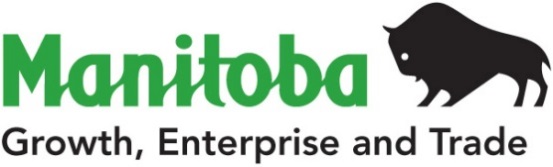 Petroleum Branch360-1395 Ellice Ave, Winnipeg,  MB   R3G 3P2T 204-945-6577  F 204-945-0586www.manitoba.caPetroleum Branch360-1395 Ellice Ave, Winnipeg,  MB   R3G 3P2T 204-945-6577  F 204-945-0586www.manitoba.caPetroleum Branch360-1395 Ellice Ave, Winnipeg,  MB   R3G 3P2T 204-945-6577  F 204-945-0586www.manitoba.caPetroleum Branch360-1395 Ellice Ave, Winnipeg,  MB   R3G 3P2T 204-945-6577  F 204-945-0586www.manitoba.caPetroleum Branch360-1395 Ellice Ave, Winnipeg,  MB   R3G 3P2T 204-945-6577  F 204-945-0586www.manitoba.caPetroleum Branch360-1395 Ellice Ave, Winnipeg,  MB   R3G 3P2T 204-945-6577  F 204-945-0586www.manitoba.caPetroleum Branch360-1395 Ellice Ave, Winnipeg,  MB   R3G 3P2T 204-945-6577  F 204-945-0586www.manitoba.caPetroleum Branch360-1395 Ellice Ave, Winnipeg,  MB   R3G 3P2T 204-945-6577  F 204-945-0586www.manitoba.caWEEKLY WELL ACTIVITY REPORTWEEKLY WELL ACTIVITY REPORTWEEKLY WELL ACTIVITY REPORTWEEKLY WELL ACTIVITY REPORTWEEKLY WELL ACTIVITY REPORTWEEKLY WELL ACTIVITY REPORTWEEKLY WELL ACTIVITY REPORTWEEKLY WELL ACTIVITY REPORT PETROLEUM INDUSTRY ACTIVITY REPORT PETROLEUM INDUSTRY ACTIVITY REPORT PETROLEUM INDUSTRY ACTIVITY REPORT PETROLEUM INDUSTRY ACTIVITY REPORT PETROLEUM INDUSTRY ACTIVITY REPORT PETROLEUM INDUSTRY ACTIVITY REPORT PETROLEUM INDUSTRY ACTIVITY REPORT PETROLEUM INDUSTRY ACTIVITY REPORT          (January 1/19 – January 28/19)          (January 1/19 – January 28/19)          (January 1/19 – January 28/19)          (January 1/19 – January 28/19)          (January 1/19 – January 28/19)          (January 1/19 – January 28/19)          (January 1/19 – January 28/19)          (January 1/19 – January 28/19)DRILLING ACTIVITYTo January 28/19To January 29/18To January 29/18To January 29/182018 TotalDrilling Licences Issued20202020290Licences Cancelled200013Vertical Wells Drilled111113Horizontal Wells Drilled31343434263Stratigraphic Test Holes Drilled00000Wells Drilled - Total32353535276No. of Metres Drilled68 57870 50370 50370 503586 264Wells Re-entered00000Wells Being Drilled35550No. of Active Rigs66668Wells Licenced but Not Spudded5854545474Wells Completed as Potential Oil Wells29343434271Wells Abandoned Dry01113Wells Drilled but Not Completed20000Other Completions10002New Wells on Production000085GEOPHYSICAL ACTIVITYGeophysical Programs Licenced10003Licences Cancelled00001Kilometers Licenced 2000082Kilometers Run00006382018201720172017OIL PRICES (Average)$/m3    ($/bbl)$/m3    ($/bbl)$/m3    ($/bbl)$/m3    ($/bbl)Month of November                347.77 (55.26)               447.77 (71.15)               447.77 (71.15)               447.77 (71.15)Month of December                259.97 (41.31)               440.28 (69.96)               440.28 (69.96)               440.28 (69.96)OIL PRODUCTION (M3)2018201720172017Month of August189 804.4193 117.8193 117.8193 117.8Lic. No.: 3948Waskada Unit No. 16 3-9-2-25 (WPM)UWI: 100.03-09-002-25W1.00Status: Abandoned Producer (ABD P)Abandoned Producer: 29-Jan-2019Lic. No.: 6165Tundra Sinclair Prov. 12-4-9-29 (WPM)UWI: 100.12-04-009-29W1.00Status: Capable of Oil Production - Suspended (SUSP COOP)COOP - Suspended: 24-Jan-2019Lic. No.: 6756Sinclair Unit No. 19 10-23-8-29 (WPM)UWI: 100.10-23-008-29W1.00Status: Capable of Oil Production - Suspended (SUSP COOP)COOP - Suspended: 28-Jan-2019Lic. No.: 8767Waskada Unit No. 19 HZNTL D5-34-1-25 (WPM)UWI: 106.05-34-001-25W1.00 Status: Capable of Oil Production - Suspended (SUSP COOP)COOP - Suspended: 22-Jan-2019Lic. No.: 10742Tundra Gambler DIR 15-23-18-29 (WPM)UWI : 100.15-23-018-29W1.00 Status: Licence Cancelled (CAN)Licence Cancelled: 25-Jan-2019Lic. No.: 10896BCX Virden HZNTL 10-14-9-26 (WPM)100.10-14-009-26W1.00Status: Licence Cancelled (CAN)Licence Cancelled: 25-Jan-2019Lic. No.: 11110Virden Roselea Unit No. 3 HZNTL 5-2-10-26 (WPM)UWI: 102.05-02-010-26W1.00 - Leg #1UWI: 102.05-02-010-26W1.02 - Leg #2UWI: 102.05-02-010-26W1.00 - Leg #1Spud Date: 28-Jan-2019K.B. Elevation: 439.42 mStatus: Running Casing (CSG)Running Casing: 28-Jan-2019Lic. No.: 11114North Virden Scallion Unit No. 1 HZNTL 15-9-11-26 (WPM)UWI: 103.09-16-011-26W1.00 - Leg #1UWI: 102.16-09-011-26W1.02 - Leg #2Status: Completing (COMP)Completing: 22-Jan-2019Lic. No.: 11118South Pierson Unit No. 1 HZNTL 12-8-2-29 (WPM)UWI: 102.12-08-002-29W1.00Intermediate Casing: 139.70 mm @ 2190.00 m with 51.6 tRig Released: 22-Jan-2019Status: Waiting On Service Rig (WOSR)Waiting On Service Rig: 22-Jan-2019Lic. No.: 11125Corex Virden HZNTL 2-35-10-26 (WPM)UWI: 102.02-35-010-26W1.00 - Leg #1UWI: 102.02-35-010-26W1.02 - Leg #2UWI: 102.02-35-010-26W1.00 - Leg #1Finished Drilling: 24-Jan-2019Total Depth: 2353.00 mIntermediate Casing: 177.80 mm @ 921.00 m with 13.6 tUWI: 102.02-35-010-26W1.02 - Leg #2Kick-Off Date: 25-Jan-2019Kick-Off Point: 951.00 mFinished Drilling: 27-Jan-2019Total Depth: 2328.00 mUWI: 102.02-35-010-26W1.00 - Leg #1UWI: 102.02-35-010-26W1.02 - Leg #2Rig Released: 27-Jan-2019Status: Waiting On Service Rig (WOSR)Waiting On Service Rig: 27-Jan-2019Lic. No.: 11129South Pierson Unit No. 1 Prov. HZNTL 14-16-2-29 (WPM)UWI: 102.14-16-002-29W1.00 Spud Date: 23-Jan-2019K.B. Elevation: 480.83 mSurface Casing: 244.50 mm @ 170.00 m with 13.0 tFinished Drilling: 28-Jan-2019Total Depth: 2520.00 mStatus: Preparing To Run Casing (PREP CSG)Preparing To Run Casing: 28-Jan-2019Lic. No.: 11137Daly Unit No. 3 HZNTL 10-12-10-28 (WPM)UWI: 103.10-12-010-28W1.00 Intermediate Casing: 139.70 mm @ 2093.00 m with 34.0 tRig Released: 22-Jan-2019Status: Waiting On Service Rig (WOSR)Waiting On Service Rig: 22-Jan-2019Lic. No.: 11140Daly Unit No. 3 HZNTL B15-12-10-28 (WPM)UWI: 104.15-12-010-28W1.00 Spud Date: 23-Jan-2019K.B. Elevation: 494.14 mSurface Casing: 244.50 mm @ 271.00 m with 13.0 tFinished Drilling: 28-Jan-2019Total Depth: 2060.00 mStatus: Preparing To Run Casing (PREP CSG)Preparing To Run Casing: 28-Jan-2019Lic. No.: 11144Tundra Daly Sinclair HZNTL B9-28-8-28 (WPM)UWI: 103.09-28-008-28W1.00 Status: Completing (COMP)Completing: 24-Jan-2019Lic. No.: 11150Sinclair Unit No. 19 HZNTL C13-25-8-29 (WPM)UWI: 104.13-25-008-29W1.00 Status: Completing (COMP)Completing: 24-Jan-2019Lic. No.: 11154Tundra Daly Sinclair HZNTL 2-8-10-28 (WPM)UWI: 102.02-08-010-28W1.00 Finished Drilling: 22-Jan-2019Total Depth: 1881.50 mIntermediate Casing: 139.70 mm @ 1881.50 m with 31.0 tRig Released: 23-Jan-2019Status: Waiting On Service Rig (WOSR)Waiting On Service Rig: 23-Jan-2019Lic. No.: 11156Tundra Daly Sinclair HZNTL B5-17-10-28 (WPM)UWI: 103.05-17-010-28W1.00Spud Date: 26-Jan-2019K.B. Elevation: 517.04 mSurface Casing: 244.50 mm @ 143.00 m with 7.5 tStatus: Drilling Ahead (DR)Drilling Ahead: 28-Jan-2019Lic. No.: 11157Cromer Unit No. 2 HZNTL B11-13-9-28 (WPM)UWI: 103.11-13-009-28W1.00 Status: Completing (COMP)Completing: 30-Jan-2019Lic. No.: 11158Cromer Unit No. 2 HZNTL B14-13-9-28 (WPM)UWI: 104.14-13-009-28W1.00 Finished Drilling: 22-Jan-2019Total Depth: 2168.00 mIntermediate Casing: 139.70 mm @ 2168.00 m with 34.0 tRig Released: 22-Jan-2019Status: Waiting On Service Rig (WOSR)Waiting On Service Rig: 22-Jan-2019Lic. No.: 11163Waskada Unit No. 22 HZNTL A11-22-1-25 (WPM)UWI: 102.11-22-001-25W1.00Status: Completing (COMP)Completing: 19-Jan-2019Lic. No.: 11166Goodlands Unit No. 3 HZNTL 13-9-1-24 (WPM)UWI: 102.13-09-001-24W1.00 Status: Moving In Rotary Tools (MIRT)Moving In Rotary Tools: 28-Jan-2019Lic. No.: 11167Tundra Waskada Prov. HZNTL 16-16-1-24 (WPM)UWI: 100.16-16-001-24W1.00 Spud Date: 25-Jan-2019K.B. Elevation: 515.43 mSurface Casing: 219.10 mm @ 137.00 m with 6.0 tFinished Drilling: 28-Jan-2019Total Depth: 2420.00 mIntermediate Casing: 139.70 mm @ 2420.00 m with 37.0 tRig Released: 28-Jan-2019Status: Waiting On Service Rig (WOSR)Waiting On Service Rig: 28-Jan-2019Lic. No.: 11168Tundra Daly Sinclair HZNTL A12-14-9-29 (WPM)UWI: 103.12-14-009-29W1.00 Status: Completing (COMP)Completing: 26-Jan-2019Lic. No.: 11172Daly Unit No. 4 HZNTL A3-34-9-28 (WPM)UWI: 103.03-34-009-28W1.00 Spud Date: 22-Jan-2019K.B. Elevation: 502.34 mSurface Casing: 244.50 mm @ 142.00 m with 7.5 tFinished Drilling: 25-Jan-2019Total Depth: 2028.00 mIntermediate Casing: 139.70 mm @ 2028.00 m with 32.5 tRig Released: 25-Jan-2019Status: Waiting On Service Rig (WOSR)Waiting On Service Rig: 25-Jan-2019Lic. No.: 11173Tundra Daly Sinclair HZNTL 12-19-10-28 (WPM)UWI: 100.12-19-010-28W1.00 Please note revision to Report dated 31-Dec-2018:Drilling Contractor: Trinidad Drilling Ltd. – Rig #9Spud Date: 23-Jan-2019K.B. Elevation: 520.47 mSurface Casing: 244.50 mm @ 136.00 m with 7.5 tFinished Drilling: 25-Jan-2019Total Depth: 2083.50 mIntermediate Casing: 139.70 mm @ 2083.50 m with 34.0 tRig Released: 26-Jan-2019Status: Waiting On Service Rig (WOSR)Waiting On Service Rig: 26-Jan-2019Lic. No.: 11175Waskada Unit No. 19 HZNTL B1-34-1-25 (WPM)UWI: 104.01-34-001-25W1.00 Status: Completing (COMP)Completing: 22-Jan-2019Lic. No.: 11176Waskada Unit No. 19 Prov. HZNTL B16-34-1-25 (WPM)UWI: 104.16-34-001-25W1.00 Status: Completing (COMP)Completing: 22-Jan-2019Lic. No.: 11180Tundra Waskada HZNTL 9-26-1-25 (WPM)UWI: 100.09-26-001-25W1.00 Intermediate Casing: 139.70 mm @ 2206.00 m with 36.5 tRig Released: 22-Jan-2019Status: Waiting On Service Rig (WOSR)Waiting On Service Rig: 22-Jan-2019Lic. No.: 11185Waskada Unit No. 20 HZNTL A12-28-1-25 (WPM)UWI: 102.12-28-001-25W1.00 Spud Date: 22-Jan-2019K.B. Elevation: 476.03 mSurface Casing: 219.10 mm @ 135.00 m with 6.0 tFinished Drilling: 24-Jan-2019Total Depth: 1680.00 mIntermediate Casing: 139.70 mm @ 1680.00 m with 27.5 tRig Released: 24-Jan-2019Status: Waiting On Service Rig (WOSR)Waiting On Service Rig: 24-Jan-2019Lic. No.: 11187Tundra Daly Sinclair HZNTL 13-19-9-29 (WPM)UWI: 100.13-19-009-29W1.00Spud Date: 26-Jan-2019K.B. Elevation: 538.96 mSurface Casing: 244.50 mm @ 137.00 m with 7.5 tStatus: Drilling Ahead (DR)Drilling Ahead: 28-Jan-2019Lic. No.: 11188Ewart Unit No. 13 HZNTL B16-31-8-28 (WPM)UWI:105.16-31-008-28W1.00Licence Issued: 24-Jan-2019Licensee: Tundra Oil & Gas LimitedMineral Rights: Tundra Oil & Gas LimitedContractor: Trinidad Drilling Ltd. - Rig# 9Surface Location: 1A-1-9-29Co-ords: 107.00 m N of S of Sec 1          65.00 m W of E of Sec 1Grd Elev: 512.29 mProj. TD: 2348.40 m (Mississippian)Field: Daly SinclairClassification: Non Confidential DevelopmentStatus: Location(LOC)Lic. No.: 11189Tundra Daly Sinclair HZNTL B1-16-10-28 (WPM)UWI:104.01-16-010-28W1.00Licence Issued: 24-Jan-2019Licensee: Tundra Oil & Gas LimitedMineral Rights: Tundra Oil & Gas LimitedContractor: Trinidad Drilling Ltd. - Rig# 10Surface Location: 1A-17-10-28Co-ords: 160.14 m N of S of Sec 17          75.15 m W of E of Sec 17Grd Elev: 511.35 mProj. TD: 2297.40 m (Mississippian)Field: Daly SinclairClassification: Non Confidential DevelopmentStatus: Location(LOC)Lic. No.: 11190Tundra et al Birdtail HZNTL A1-9-16-27 (WPM)UWI:102.01-19-016-27W1.00Licence Issued: 24-Jan-2019Licensee: Tundra Oil & Gas LimitedMineral Rights: Tundra Oil & Gas LimitedContractor: Trinidad Drilling Ltd. - Rig# 10Surface Location: 13C-4-16-27Co-ords: 71.91 m S of N of Sec 4          60.00 m E of W of Sec 4Grd Elev: 478.06 mProj. TD: 1915.50 m (Mississippian)Field: BirdtailClassification: Non Confidential DevelopmentStatus: Location(LOC)Lic. No.: 11191Tundra Birdtail HZNTL A16-9-16-27 (WPM)UWI:103.16-09-016-27W1.00Licence Issued: 24-Jan-2019Licensee: Tundra Oil & Gas LimitedMineral Rights: Tundra Oil & Gas LimitedContractor: Trinidad Drilling Ltd. - Rig# 10Surface Location: 16A-8-16-27Co-ords: 230.00 m S of N of Sec 8          60.00 m W of E of Sec 8Grd Elev: 478.07 mProj. TD: 2060.20 m (Mississippian)Field: BirdtailClassification: Non Confidential DevelopmentStatus: Location(LOC)Lic. No.: 11192Tundra Daly Sinclair HZNTL B12-9-8-28 (WPM)UWI:104.12-09-008-28W1.00Licence Issued: 24-Jan-2019Licensee: Tundra Oil & Gas LimitedMineral Rights: Tundra Oil & Gas LimitedContractor: Trinidad Drilling Ltd. - Rig# 9Surface Location: 12C-10-8-28Co-ords: 458.26 m S of N of Sec 10          60.00 m E of W of Sec 10Grd Elev: 490.67 mProj. TD: 2320.90 m (Mississippian)Field: Daly SinclairClassification: Non Confidential DevelopmentStatus: Location(LOC)Lic. No.: 11193Tundra Daly Sinclair HZNTL C12-9-8-28 (WPM)UWI:105.12-09-008-28W1.00Licence Issued: 24-Jan-2019Licensee: Tundra Oil & Gas LimitedMineral Rights: Tundra Oil & Gas LimitedContractor: Trinidad Drilling Ltd. - Rig# 9Surface Location: 13B-10-8-28Co-ords: 252.90 m S of N of Sec 10          60.00 m E of W of Sec 10Grd Elev: 490.02 mProj. TD: 2338.90 m (Mississippian)Field: Daly SinclairClassification: Non Confidential DevelopmentStatus: Location(LOC)Lic. No.: 11194Tundra Daly Sincalir HZNTL D12-9-8-28 (WPM)UWI:106.12-09-008-28W1.00Licence Issued: 24-Jan-2019Licensee: Tundra Oil & Gas LimitedMineral Rights: Tundra Oil & Gas LimitedContractor: Trinidad Drilling Ltd. - Rig# 9Surface Location: 5C-10-8-28Co-ords: 683.60 m N of S of Sec 10          85.61 m E of W of Sec 10Grd Elev: 491.48 mProj. TD: 2349.90 m (Mississippian)Field: Daly SinclairClassification: Non Confidential DevelopmentStatus: Location(LOC)Lic. No.: 10742Tundra Gambler DIR 15-23-18-29 (WPM)Status: Licence CancelledDate Cancelled: 25-Jan-2019Lic. No.: 10896BCX Virden HZNTL 10-14-9-26 (WPM)Status: Licence CancelledDate Cancelled: 25-Jan-2019Lic. No.: 5267From:Paradise Daly Sinclair SWD  02-23-09-29(WPM)To:Tundra Daly Sinclair SWD  02-23-09-29(WPM)Lic. No.: 6371From:Paradise Daly Sinclair  05-07-09-28(WPM) To:Tundra Daly Sinclair   05-07-09-28(WPMLic. No.: 6434From:Paradise Daly Sinclair COM  11-23-09-29(WPM)To:Tundra Daly Sinclair COM  11-23-09-29(WPM)Lic. No.: 6524From:Paradise Daly Sinclair COM  04-07-09-28(WPM) To:Tundra Daly Sinclair COM  04-07-09-28(WPM)Lic No.: 6536From:Paradise Daly Sinclair COM  03-07-09-28(WPM)To:Tundra Daly Sinclair COM  03-07-09-28(WPM)Lic. No.: 6693From:Paradise Daly Sinclair COM  12-23-09-29(WPM)To:Tundra Daly Sinclair COM  12-23-09-29(WPM)Lic. No.: 6778From:Paradise Daly Sinclair COM  06-07-09-28(WPM)To:Tundra Daly Sinclair COM  06-07-09-28(WPM)Lic. No.: 6866From:Paradise Daly Sinclair COM  05-17-09-28(WPM)To:Tundra Daly Sinclair COM  05-17-09-28(WPM)Lic. No.: 6868From:Paradise Daly Sinclair COM  02-18-09-28(WPM)To:Tundra Daly Sinclair COM  02-18-09-28(WPM)Lic. No.: 7049From:Paradise Daly COM  05-24-09-29(WPM)To:Tundra Daly COM  05-24-09-29(WPM)Lic. No.: 7283From:Paradise Daly Sinclair HZNTL  03-17-09-28(WPM)To:Tundra Daly Sinclair HZNTL  03-17-09-28(WPM)Lic. No.: 7396From:Paradise Daly Sinclair COM  07-23-09-29(WPM)To:Tundra Daly Sinclair COM  07-23-09-29(WPM)Lic. No.: 8104From:Paradise Daly Sinclair HZNTL  03-24-09-29(WPM)To: Tundra Daly Sinclair HZNTL  03-24-09-29(WPM)Lic. No.: 8387From: Paradise Daly Sinclair HZNTL  07-23-09-29(WPM)To:Tundra Daly Sinclair HZNTL  07-23-09-29(WPM)Lic. No.: 8825From: Paradise Daly Sinclair HZNTL  01-24-09-29(WPM)To:Tundra Daly Sinclair HZNTL  01-24-09-29(WPM)Lic. No.: 9023From:Paradise Daly Sinclair Prov. HZNTL  09-30-09-29(WPM)To:Tundra Daly Sinclair Prov. HZNTL  09-30-09-29(WPM)Lic. No.: 9100From:Paradise Daly Sinclair  01-17-09-28(WPM)To:Tundra Daly Sinclair  01-17-09-28(WPM)Lic No.: 9117From:Paradise Daly Sinclair HZNTL  04-21-09-29(WPM)To:Tundra Daly Sinclair HZNTL  04-21-09-29(WPM)Lic. No.: 9567From:Paradise Daly Sinclair Prov. HZNTL  12-29-09-29(WPM)To:Tundra Daly Sinclair Prov. HZNTL  12-29-09-29(WPM)Lic No.: 9596From:Paradise Daly Sinclair Prov. HZNTL  A12-29-09-29(WPM)To:Tundra Daly Sinclair Prov. HZNTL  A12-29-09-29(WPM)Lic No.: 9606From:Paradise Daly Sinclair Prov. HZNTL  13-29-09-29(WPM)To:Tundra Daly Sinclair Prov. HZNTL  13-29-09-29(WPM)Lic. No. 9653From:Paradise Daly Sinclair Prov. HZNTL  15-29-09-29(WPM)To:Tundra Daly Sinclair Prov. HZNTL  15-29-09-29(WPM)Lic. No. 10012From:Paradise Daly Sinclair HZNTL  A3-24-09-29(WPM)To:Tundra Daly Sinclair HZNTL  A3-24-09-29(WPM)